Ученик: 	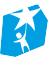 Анаграмма — беспорядочная перестановка букв в слове, которая создает другое слово. Разгадайте анаграммы и запишите ответы в специально отведенном месте.«АНАГРАММА "Птицы России"Анаграммы — ОтветыЬУЛГОБ РЙБОВОЕ ЛЧТОСАКА КОРСЕЦВ ТРИСЖ ХВСТИРГКООА ТЗЯАГУРКСО СИЦИАН САОКОР ВНОРОА Задание № AN2324D97Дата (класс): 	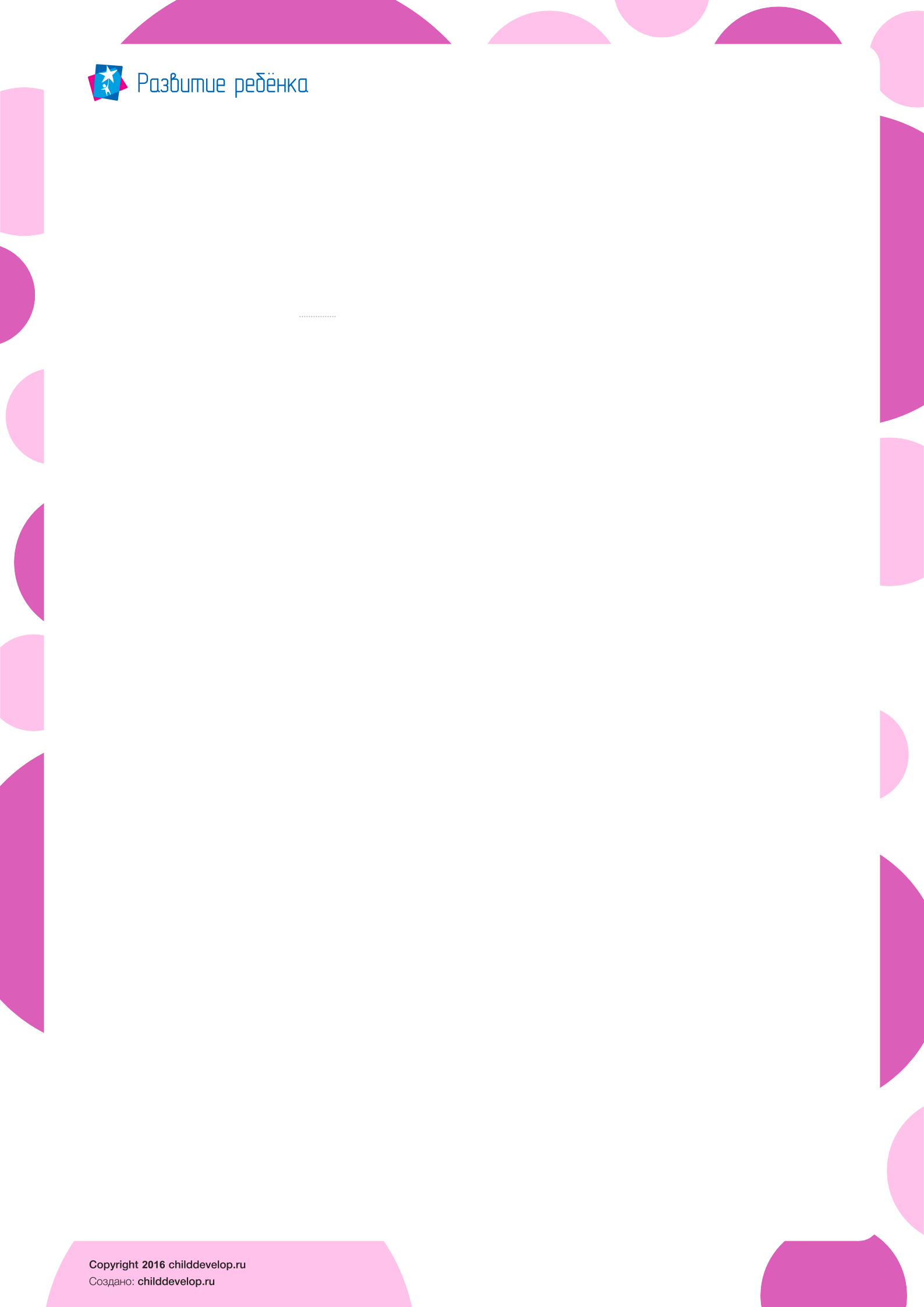 «АНАГРАММА "Птицы России". ОтветыАнаграммы — ОтветыЬУЛГОБ ГОЛУБЬ РЙБОВОЕ ВОРОБЕЙ ЛЧТОСАКА ЛАСТОЧКА КОРСЕЦВ СКВОРЕЦ ТРИСЖ СТРИЖ ХВСТИРГКООА ГОРИХВОСТКА ТЗЯАГУРКСО ТРЯСОГУЗКА СИЦИАН СИНИЦА САОКОР СОРОКА ВНОРОА ВОРОНА Задание № AN2324D97